REALITZA AQUESTS JOCS1.- https://www.starfall.com/h/math2/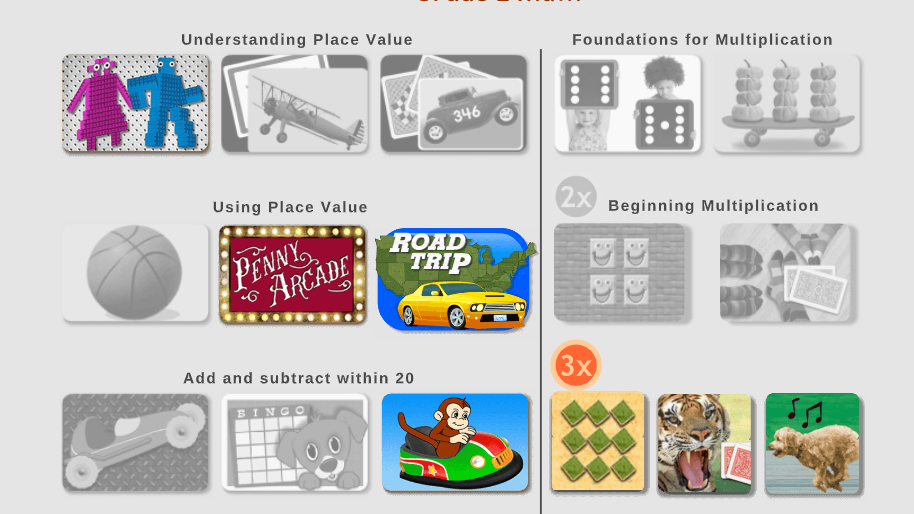 2.- https://www.starfall.com/h/math2/